Dear Sir/Madam,1	Further to TSB Circular 96 of 03 May 2023, and pursuant to 9.5 of Resolution 1 (Rev. Geneva, 2022), I hereby inform you that Study Group 20 reached the following decision during its Plenary session held on 13 September 2023 and 22 September 2023 in Arusha, concerning the following draft ITU-T texts:2	Available patent information can be accessed online via the ITU-T website.3	The text of the pre-published Recommendations will be available on the ITU-T website at https://www.itu.int/itu-t/recommendations/.4	The text of the Approved Recommendations will be published by ITU as soon as possible.Yours faithfully,Seizo Onoe 
Director of the Telecommunication
Standardization Bureau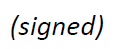 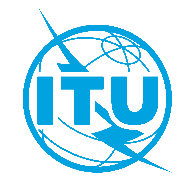 International telecommunication unionTelecommunication Standardization BureauInternational telecommunication unionTelecommunication Standardization BureauGeneva, 25 September 2023Geneva, 25 September 2023Ref:TSB Circular 140SG20/CBTSB Circular 140SG20/CBTo:Administrations of Member States of the Union;Copy to:-	ITU-T Sector Members;-	Associates of ITU-T Study Group 20; -	ITU Academia;-	The Chairman and Vice-Chairmen of ITU-T Study Group 20;-	The Director of the Telecommunication Development Bureau;-	The Director of the Radiocommunication BureauTo:Administrations of Member States of the Union;Copy to:-	ITU-T Sector Members;-	Associates of ITU-T Study Group 20; -	ITU Academia;-	The Chairman and Vice-Chairmen of ITU-T Study Group 20;-	The Director of the Telecommunication Development Bureau;-	The Director of the Radiocommunication BureauTel:+41 22 730 6301+41 22 730 6301To:Administrations of Member States of the Union;Copy to:-	ITU-T Sector Members;-	Associates of ITU-T Study Group 20; -	ITU Academia;-	The Chairman and Vice-Chairmen of ITU-T Study Group 20;-	The Director of the Telecommunication Development Bureau;-	The Director of the Radiocommunication BureauTo:Administrations of Member States of the Union;Copy to:-	ITU-T Sector Members;-	Associates of ITU-T Study Group 20; -	ITU Academia;-	The Chairman and Vice-Chairmen of ITU-T Study Group 20;-	The Director of the Telecommunication Development Bureau;-	The Director of the Radiocommunication BureauFax:E-mail:+41 22 730 5853tsbsg20@itu.int+41 22 730 5853tsbsg20@itu.intTo:Administrations of Member States of the Union;Copy to:-	ITU-T Sector Members;-	Associates of ITU-T Study Group 20; -	ITU Academia;-	The Chairman and Vice-Chairmen of ITU-T Study Group 20;-	The Director of the Telecommunication Development Bureau;-	The Director of the Radiocommunication BureauTo:Administrations of Member States of the Union;Copy to:-	ITU-T Sector Members;-	Associates of ITU-T Study Group 20; -	ITU Academia;-	The Chairman and Vice-Chairmen of ITU-T Study Group 20;-	The Director of the Telecommunication Development Bureau;-	The Director of the Radiocommunication BureauSubject:Status of Recommendations ITU-T Y.4221 (ex Y.ElecMon-Reqts), Y.4222 (ex Y.smart-evacuation), Y.4223 (ex Y.SCC-Reqts), Y.4487 (ex Y.RMDFS-arch), Y.4488 (ex Y.IoT-SPWE) and Y.4604 (ex Y.IoT-MCSI) after the ITU-T Study Group 20 meeting
(Arusha, 13-22 September 2023)Status of Recommendations ITU-T Y.4221 (ex Y.ElecMon-Reqts), Y.4222 (ex Y.smart-evacuation), Y.4223 (ex Y.SCC-Reqts), Y.4487 (ex Y.RMDFS-arch), Y.4488 (ex Y.IoT-SPWE) and Y.4604 (ex Y.IoT-MCSI) after the ITU-T Study Group 20 meeting
(Arusha, 13-22 September 2023)Status of Recommendations ITU-T Y.4221 (ex Y.ElecMon-Reqts), Y.4222 (ex Y.smart-evacuation), Y.4223 (ex Y.SCC-Reqts), Y.4487 (ex Y.RMDFS-arch), Y.4488 (ex Y.IoT-SPWE) and Y.4604 (ex Y.IoT-MCSI) after the ITU-T Study Group 20 meeting
(Arusha, 13-22 September 2023)Status of Recommendations ITU-T Y.4221 (ex Y.ElecMon-Reqts), Y.4222 (ex Y.smart-evacuation), Y.4223 (ex Y.SCC-Reqts), Y.4487 (ex Y.RMDFS-arch), Y.4488 (ex Y.IoT-SPWE) and Y.4604 (ex Y.IoT-MCSI) after the ITU-T Study Group 20 meeting
(Arusha, 13-22 September 2023)NumberTitleDecisionITU-T Y.4221 
(ex Y.ElecMon-Reqts)Requirements of IoT-based electric power infrastructure monitoring systemRE-DETERMINEDITU-T Y.4222 
(ex Y.smart-evacuation)Framework of smart evacuation in a disaster or emergency in smart cities and communitiesAPPROVAL DEFERREDITU-T Y.4223 
(ex Y.SCC-Reqts)Common requirements and capabilities of smart cities and communities from IoT and ICT perspectivesAPPROVEDITU-T Y.4487 
(ex Y.RMDFS-arch)A functional architecture of roadside multi-sensor data fusion systems for autonomous vehiclesAPPROVAL DEFERREDITU-T Y.4488 
(ex Y.IoT-SPWE)Requirements and functional architecture of data services provided via IoT-based technologies for safety protection of working environmentsRE-DETERMINEDITU-T Y.4604 
(ex Y.IoT-MCSI)Metadata for camera sensing information of autonomous mobile IoT devicesAPPROVED